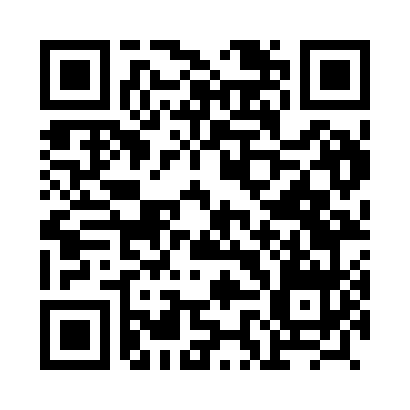 Prayer times for Bayawan, PhilippinesWed 1 May 2024 - Fri 31 May 2024High Latitude Method: NonePrayer Calculation Method: Muslim World LeagueAsar Calculation Method: ShafiPrayer times provided by https://www.salahtimes.comDateDayFajrSunriseDhuhrAsrMaghribIsha1Wed4:195:3211:463:006:007:082Thu4:195:3211:463:016:007:093Fri4:185:3211:463:016:007:094Sat4:185:3111:463:026:007:095Sun4:185:3111:453:026:007:096Mon4:175:3111:453:036:007:107Tue4:175:3011:453:036:007:108Wed4:165:3011:453:036:017:109Thu4:165:3011:453:046:017:1010Fri4:165:3011:453:046:017:1111Sat4:155:2911:453:056:017:1112Sun4:155:2911:453:056:017:1113Mon4:155:2911:453:056:017:1214Tue4:145:2911:453:066:027:1215Wed4:145:2911:453:066:027:1216Thu4:145:2811:453:066:027:1217Fri4:135:2811:453:076:027:1318Sat4:135:2811:453:076:027:1319Sun4:135:2811:453:086:037:1320Mon4:135:2811:453:086:037:1421Tue4:125:2811:453:086:037:1422Wed4:125:2811:453:096:037:1423Thu4:125:2811:463:096:047:1524Fri4:125:2811:463:096:047:1525Sat4:125:2811:463:106:047:1526Sun4:125:2811:463:106:047:1627Mon4:125:2811:463:106:047:1628Tue4:115:2811:463:116:057:1629Wed4:115:2811:463:116:057:1730Thu4:115:2811:463:116:057:1731Fri4:115:2811:473:126:067:17